ACTA NÚMERO CUARENTA Y TRES de la Sesión extraordinaria, celebrada en la Sala de Sesiones de la Alcaldía Municipal de esta Ciudad, de las catorce horas en adelante del día lunes veinticinco de septiembre del año dos mil veintitrés, convocada y presidida por la Doctora Jennifer Esmeralda Juárez García, Alcaldesa Municipal. El Infrascrito Secretario Municipal, hace constar que se encuentran presentes los siguientes miembros del Concejo: Dra. Jennifer Esmeralda Juárez García, Alcaldesa Municipal; Licdo. Sergio Noel Monroy Martínez, Síndico Municipal; Sra. Carla María Navarro Franco, Primera Regidora Propietaria; Señor Damián Cristóbal Serrano Ortiz, Segundo Regidor Propietario; Señora Lesby Sugey Miranda Portillo, Tercera Regidora Propietaria; Doctora Yany Xiomara Fuentes Rivas, Cuarta Regidora Propietaria; Señor Jonathan Bryan Gómez Cruz, Quinto Regidor Propietario; Sr. Carlos Alberto Palma Fuentes, Sexto Regidor Propietario; Señora Susana Yamileth Hernández de Vásquez, Séptima Regidora Propietaria; Ingeniero Walter Arnoldo Ayala Rodríguez, Octavo Regidor Propietario; Señor Rafael Antonio Ardón Jule, Noveno Regidor Propietario; Ing. Gilberto Antonio Amador Medrano. Decimo Regidor Propietario; Señor Bayron Eraldo Baltazar Martínez, Décimo Primer Regidor Propietario; Señor Osmín de Jesús Menjívar González, Décimo Segundo Regidor Propietario; Licenciado José Francisco Luna Vásquez, Primer Regidor Suplente; Señor José Mauricio López Rivas, Segundo Regidor Suplente y Señora Stephanny Elizabeth Márquez Borjas, Tercera Regidora Suplente, en ausencia de la Sra. María del Carmen García, Cuarta Regidora Suplente, (por permiso concedido). Habiendo Quórum, iniciándose con la aprobación de la Agenda, y desarrollándose los demás numerales de la agenda del numeral uno al siete. Seguidamente se da lectura a los informes de la Señora Alcaldesa Municipal: MIERCOLES 20 SEPTIEMBRE 2023: 10:30AM Asistió a la sesión de alcaldes en las oficinas del COAMSS OPAMSS San Salvador y 9:00PM Asistió a la sesión de concejo Ordinaria #42 a realizada en sala de sesiones de esta comuna. JUEVES 21 SEPTIEMBRE 2023: 8:00am a 1100am Asistió a la reunión de la Comisión de Protección Civil por emisión de alerta Amarilla a Nivel Nacional y 2:00pm Reunión de trabajo con el xxxxxxx/Gerente Financiero, xxxxxxxxxxxxx/Gerente General, xxxxxxxxxxx/Tesorero, xxxxxxxxx/Jefe UCP. VIERNES 22 SEPTIEMBRE 2023: 8:00am Asistió a la Comunidad San Emigdio en el que se realizó la inauguración del Chagüite y 2:00pm Reunión de trabajo con la Comisión de Presupuesto en el que estuvieron presentes el XXXXXXXXXXX/Gerente General, XXXXXXXXX/Jefa de Planificación y Seguimiento, XXXXXXXX/Jefa de Presupuesto, XXXXXX/Gerente de Ambiental, XXXXXXXX/Jefe de. SABADO 23 SEPTIEMBRE 2023: 8:00am Asistió a las instalaciones del IMDA en el que se realizó TALLER DE COMUNICACIÓN COMUNITARIA EN EL QUE ESTUBIERON PRESENTES los 11 comités ciudadanos ambientales que realizan trabajos comunitarios. Seguidamente se tomaron los siguientes Acuerdos Municipales: “ACUERDO MUNICIPAL NÚMERO UNO”. El Concejo Municipal en uso de sus facultades legales, de conformidad al art. 86 inciso final, 203, 204 y 235 de la Constitución de la República, art. 30 numeral 4); 14), art. 31 numeral 4) del Código Municipal. Expuesto en el punto número dos de la Agenda de esta Sesión, el cual corresponde a aprobación de la agenda. Este Concejo Municipal Plural, en uso de sus facultades legales y habiendo deliberado el punto, por MAYORIA  de DOCE VOTOS A FAVOR  de los Concejales: 1. Dra. Jennifer Esmeralda Juárez García. Alcaldesa Municipal. 2. Carla María Navarro Franco, Primera Regidora Propietaria. 3.  Damián Cristóbal Serrano Ortiz, Segundo Regidor Propietario. 4. Lesby Sugey Miranda Portillo, Tercera Regidora Propietaria. 5. Dra. Yany Xiomara Fuentes Rivas, Cuarta Regidora Propietaria. 6. Jonathan Bryan Gómez Cruz, Quinto Regidor Propietario. 7. Carlos Alberto Palma Fuentes, Sexto Regidor Propietario. 8. Susana Yamileth Hernández de Vásquez, Séptima Regidora Propietaria. 9. Ing. Walter Arnoldo Ayala Rodríguez, Octavo Regidor Propietario. 10. Rafael Antonio Ardon Jule, Noveno Regidor Propietario. 11. Ing. Gilberto Antonio Amador Medrano, Decimo Regidor Propietario. 12. Osmin de Jesús Menjivar González, Décimo Segundo Regidor Propietario. DOS AUSENCIAS al momento de esta votación: 1. Licdo. Sergio Noel Monroy Martínez, Síndico Municipal. 2. Bayron Eraldo Baltazar Martínez Barahona, Décimo Primer Regidor Propietario. ACUERDA: APROBAR la Agenda NUMERO 43 de la Sesión Extraordinaria de fecha veinticinco de septiembre del año dos mil veintitrés, la cual consta de SIENTE NUMERALES. CERTIFÍQUESE Y COMUNÍQUESE.- “ACUERDO MUNICIPAL NÚMERO DOS”. El Concejo Municipal en uso de sus facultades legales, de conformidad al art. 86 inciso final, 203, 204 y 235 de la Constitución de la República, art. 30 numeral 4); 14), art. 31 numeral 4) del Código Municipal. Expuesto en el punto número tres de la Agenda de esta Sesión, el cual corresponde a la participación de la participación de la Señora Alcaldesa Municipal, teniendo participación la XXXXXXXXXXX/Jefa de la Unidad de Gestión de Riesgo de esta Municipalidad en donde hace la presentación al Pleno, del plan 6º SIMULACRO DE TERREMOTO, A NIVEL NACIONAL OCTUBRE 2023, en el Municipio de Apopa, en el cual participaran 55 Instituciones como Centros Educativos, PNC, Unidades de Salud, Seguro Social y Unidades de la Municipalidad, el cual se ejecutara con Fondos Propios. El cual tiene como Misión: “Que la Comisión Municipal de Protección Civil, a partir de las 06:00h hasta las 16:0h del día 10 de octubre del presente año, se desarrollara el simulacro  de evacuación por terremoto, en nuestro Municipio; trabajaremos con las Instituciones de la Comisión Evaluando 55 establecimientos públicos y privados”. Este Concejo Municipal Plural, en uso de sus facultades legales y habiendo deliberado el punto, por UNANIMIDAD de votos. ACUERDA: APRUÉBESE la ejecución con Fondos Propios del plan denominado: 6º SIMULACRO DE TERREMOTO A NIVEL NACIONAL OCTUBRE 2023, en el Municipio de Apopa, presentado por la Tec. Zenayda Yaneth Alas/Jefa de la Unidad de Gestión de Riesgo de esta Municipalidad; en el cual participaran 55 Instituciones como Centros Educativos, PNC, Unidades de Salud, Seguro Social y Unidades de la Municipalidad. CERTIFÍQUESE Y COMUNÍQUESE.- “ACUERDO MUNICIPAL NUMERO TRES” El Concejo Municipal en uso de sus facultades legales, de conformidad al art. 86 inciso final, 203, 204 y 235 de la Constitución de la República, art. 30 numeral 4) 14) art. 31 numeral 4) y art. 91 del Código Municipal. Expuesto en el punto número siete de la agenda de esta  sesión,  el cual corresponde a Participación de la Concejal Lesby Sugey Miranda Portillo, Tercera Regidora Propietaria, por medio del cual, presenta nota de fecha 25/09/2023, dirigido a los miembros del Concejo Municipal Plural, expresando lo siguiente: El motivo de la presente es en relación al Acuerdo municipal número doce del acta numero treinta y dos de fecha 05/07/2023 el pleno autorizo mi nombramiento como Refrendaria de Cheques a partir de la fecha 05/07/2023 al 31/12/2023. Por lo antes expuesto y por razones personales, vengo a interponer MI RENUNCIA IRREVOCABLE, a mi nombramiento como refrendaria de cheque a partir de esta fecha.  Por lo tanto, este Pleno CONSIDERANDO lo siguiente: Que por medio de Acuerdo Municipal número doce de Acta treinta y dos de fecha 05/07/2023, por medio del numeral segundo  se acordó lo siguiente: Nombrar a la SRA. LESBY SUGEY MIRANDA PORTILLO, TERCERA REGIDORA PROPIETARIA, como Refrendaría de Cheque, de las cuentas bancarias que la municipalidad maneja con el  BANCO HIPOTECARIO DE EL SALVADOR S.A., a partir de esta fecha al 31 de diciembre del año 2023; Acuerdo Municipal número trece de Acta treinta y dos de fecha 05/07/2023, por medio del numeral segundo, se acordó lo siguiente:   Nombrar a la SRA. LESBY SUGEY MIRANDA PORTILLO, TERCERA REGIDORA PROPIETARIA, como Refrendaría de Cheque, de las cuentas bancarias que la municipalidad maneja con el BANCO DE AMÉRICA CENTRAL S.A., a partir de esta fecha al 31 de diciembre del año 2023 y Acuerdo Municipal número catorce de Acta treinta y dos de fecha 05/07/2023, por medio del numeral segundo  se acordó lo siguiente: Nombrar a la SRA. LESBY SUGEY MIRANDA PORTILLO, TERCERA REGIDORA PROPIETARIA, como Refrendaría de Cheque, de las cuentas bancarias que la municipalidad maneja con el BANCO CUSCATLÁN, S.A., a partir de esta fecha al 31 de diciembre del año 2023, y considerando la RENUNCIA IRREVOCABLE por parte de la Concejal Lesby Sugey Miranda Portillo, Tercera Regidora Propietaria, como refrendaria de cheques, para las Cuentas Bancarias antes descritas que esta municipalidad tiene. Por lo tanto, este Concejo Municipal, en uso de sus facultades legales y habiendo deliberado el punto por MAYORIA de ONCE VOTOS A FAVOR, por parte de  los siguientes miembros del Concejo Municipal Plural: Licdo. Sergio Noel Monroy Martínez, Síndico Municipal, Sra. Carla María Navarro Franco, Primera Regidora Propietaria, Sr. Damián Cristóbal Serrano Ortiz,  Segundo Regidor Propietario, Dra. Yany Xiomara Fuentes Rivas, Cuarta Regidora Propietaria, Sr. Jonathan Bryan Gómez Cruz, Quinto Regidor Propietario, Sr. Carlos Alberto Palma Fuentes, Sexto Regidor Propietario, Sr. Susana Yamileth Hernández de Vásquez, Séptima Regidora Propietaria, Ing. Walter Arnoldo Ayala Rodríguez, Octavo Regidor Propietario, Ing. Gilberto Antonio Amador Medrano, Décimo Regidor Propietario, Sr. Bayron Eraldo Baltazar Martínez Barahona, Decimo Primer Regidor Propietario, Sr. Osmín de Jesús Menjívar González, Décimo Segundo Regidor Propietario, UNA ABSTENCION por parte de la concejal  Sra. Lesby Sugey Miranda Portillo, Tercera Regidora Propietaria, DOS AUSENCIAS, al momento de esta votación, por parte de los siguientes miembros del Concejo Municipal Plural: Dra. Jennifer Esmeralda Juárez García, Alcaldesa Municipal y Sr. Rafael Antonio Ardón Jule, Noveno Regidor Propietario. ACUERDA: Aceptar RENUNCIA IRREVOCABLE, a partir de esta fecha, por parte de la Concejal Lesby Sugey Miranda Portillo, Tercera Regidora Propietaria, a su nombramiento como Refrendaría de cheques de las Cuentas Bancarias que esta municipalidad tiene con los siguientes bancos: BANCO HIPOTECARIO DE EL SALVADOR S.A; BANCO DE AMÉRICA CENTRAL S.A y BANCO CUSCATLÁN, S.A.- CERTIFÍQUESE Y COMUNÍQUESE. “ACUERDO MUNICIPAL NUMERO CUATRO” El Concejo Municipal en uso de sus facultades legales, de conformidad al art. 86 inciso final, 203, 204 y 235 de la Constitución de la República, art. 30 numeral 4) 14) art. 31 numeral 4) y art. 91 del Código Municipal. Expuesto en el punto número siete de la agenda de esta  sesión,  el cual corresponde a Participación de la Concejal Lesby Sugey Miranda Portillo, Tercera Regidora Propietaria. Por lo tanto este concejo municipal considerando que por medio del acuerdo municipal número tres  de esta acta, por medio del cual se aprueba aceptar RENUNCIA IRREVOCABLE, a partir de esta fecha, por parte de la Concejal Lesby Sugey Miranda Portillo, Tercera Regidora Propietaria, a su nombramiento como Refrendaría de cheques de las Cuentas Bancarias que esta municipalidad tiene  y considerando lo antes descrito, surge la necesidad de nombrar a otro miembro de este pleno como refrendario de cheques de las cuentas bancarias que la municipalidad tiene. Por lo tanto, este PLENO PROPONE se nombre al Concejal ING. WALTER ARNOLDO AYALA RODRÍGUEZ, OCTAVO REGIDOR PROPIETARIO, como referendario de Cheque, de las cuentas bancarias que la municipalidad maneja con el  BANCO HIPOTECARIO DE EL SALVADOR S.A. Este Concejo Municipal Plural, en uso de sus facultades legales y habiendo deliberado el punto por MAYORIA de ONCE VOTOS A FAVOR, por parte de  los siguientes miembros del Concejo Municipal Plural: Licdo. Sergio Noel Monroy Martínez, Síndico Municipal, Sra. Carla María Navarro Franco, Primera Regidora Propietaria, Sr. Damián Cristóbal Serrano Ortiz,  Segundo Regidor Propietario, Sra. Lesby Sugey Miranda Portillo, Tercera Regidora Propietaria Dra. Yany Xiomara Fuentes Rivas, Cuarta Regidora Propietaria, Sr. Jonathan Bryan Gómez Cruz, Quinto Regidor Propietario, Sr. Carlos Alberto Palma Fuentes, Sexto Regidor Propietario, Sr. Susana Yamileth Hernández de Vásquez, Séptima Regidora Propietaria, Ing. Gilberto Antonio Amador Medrano, Décimo Regidor Propietario, Sr. Bayron Eraldo Baltazar Martínez Barahona, Decimo Primer Regidor Propietario, Sr. Osmín de Jesús Menjívar González, Décimo Segundo Regidor Propietario, UNA ABSTENCION por parte del concejal Ing. Walter Arnoldo Ayala Rodríguez, Octavo Regidor Propietario, DOS AUSENCIAS, al momento de esta votación, por parte de los siguientes miembros del Concejo Municipal Plural: Dra. Jennifer Esmeralda Juárez García, Alcaldesa Municipal y Sr. Rafael Antonio Ardón Jule, Noveno Regidor Propietario. ACUERDA: PRIMERO: Nombrar al ING. WALTER ARNOLDO AYALA RODRÍGUEZ, Octavo Regidor Propietario, como Refrendario de Cheque, de las cuentas bancarias que la municipalidad maneja con el  BANCO HIPOTECARIO DE EL SALVADOR S.A., a partir del veinticinco de septiembre del año dos mil veintitrés, al treinta y uno de diciembre del año dos mil veintitrés. SEGUNDO: Autorizar el registro de firma del Ing. Walter Arnoldo Ayala Rodríguez, Octavo Regidor Propietario, como Refrendario de Cheque, en el BANCO HIPOTECARIO DE EL SALVADOR S.A., a partir del veinticinco de septiembre del año dos mil veintitrés, al treinta y uno de diciembre del año dos mil veintitrés, para las Cuentas Bancarias existentes y futuras por apertura. TERCERO: AUTORÍCESE al TESORERO MUNICIPAL, para que realice las diligencias correspondientes en el BANCO HIPOTECARIO DE EL SALVADOR S.A., con el objeto de registrar la firma del Ing. Walter Arnoldo Ayala Rodríguez, Octavo Regidor Propietario, como Refrendario de Cheque. CUARTO: Quedando autorizada la administradora de contratos de fianza de fidelidad XXXXXXXXXXXX, para que realice las diligencias necesaria si es procedente que se incorpore al ING. WALTER ARNOLDO AYALA RODRÍGUEZ, Octavo Regidor Propietario.- CERTIFÍQUESE Y COMUNÍQUESE. “ACUERDO MUNICIPAL NUMERO CINCO” El Concejo Municipal en uso de sus facultades legales, de conformidad al art. 86 inciso final, 203, 204 y 235 de la Constitución de la República, art. 30 numeral 4) 14) art. 31 numeral 4) y art. 91 del Código Municipal. Expuesto en el punto número siete de la agenda de esta  sesión,  el cual corresponde a Participación de la Concejal Lesby Sugey Miranda Portillo, Tercera Regidora Propietaria. Por lo tanto este concejo municipal considerando, que por medio del acuerdo municipal número tres  de esta acta, por medio del cual se aprueba aceptar RENUNCIA IRREVOCABLE, a partir de esta fecha, por parte de la Concejal Lesby Sugey Miranda Portillo, Tercera Regidora Propietaria, a su nombramiento como Refrendaría de cheques de las Cuentas Bancarias que esta municipalidad tiene  y considerando lo antes descrito, surge la necesidad de nombrar a otro miembro de este pleno como refrendario de cheques de las cuentas bancarias que la municipalidad tiene. Por lo tanto, este PLENO PROPONE se nombre al Concejal ING. WALTER ARNOLDO AYALA RODRÍGUEZ, OCTAVO REGIDOR PROPIETARIO, como referendario de Cheque, de las cuentas bancarias que la municipalidad maneja con el  BANCO DE AMÉRICA CENTRAL S.A. Este Concejo Municipal Plural, en uso de sus facultades legales y habiendo deliberado el punto por MAYORIA de ONCE VOTOS A FAVOR, por parte de  los siguientes miembros del Concejo Municipal Plural: Licdo. Sergio Noel Monroy Martínez, Síndico Municipal, Sra. Carla María Navarro Franco, Primera Regidora Propietaria, Sr. Damián Cristóbal Serrano Ortiz,  Segundo Regidor Propietario, Sra. Lesby Sugey Miranda Portillo, Tercera Regidora Propietaria Dra. Yany Xiomara Fuentes Rivas, Cuarta Regidora Propietaria, Sr. Jonathan Bryan Gómez Cruz, Quinto Regidor Propietario, Sr. Carlos Alberto Palma Fuentes, Sexto Regidor Propietario, Sr. Susana Yamileth Hernández de Vásquez, Séptima Regidora Propietaria, Ing. Gilberto Antonio Amador Medrano, Décimo Regidor Propietario, Sr. Bayron Eraldo Baltazar Martínez Barahona, Decimo Primer Regidor Propietario, Sr. Osmín de Jesús Menjívar González, Décimo Segundo Regidor Propietario, UNA ABSTENCION por parte del concejal Ing. Walter Arnoldo Ayala Rodríguez, Octavo Regidor Propietario, DOS AUSENCIAS, al momento de esta votación, por parte de los siguientes miembros del Concejo Municipal Plural: Dra. Jennifer Esmeralda Juárez García, Alcaldesa Municipal y Sr. Rafael Antonio Ardón Jule, Noveno Regidor Propietario. ACUERDA: PRIMERO: Nombrar al ING. WALTER ARNOLDO AYALA RODRÍGUEZ, Octavo Regidor Propietario, como Refrendario de Cheque, de las cuentas bancarias que la municipalidad maneja con el  BANCO DE AMÉRICA CENTRAL S.A., a partir del veinticinco de septiembre del año dos mil veintitrés, al treinta y uno de diciembre del año dos mil veintitrés. SEGUNDO: Autorizar el registro de firma del Ing. Walter Arnoldo Ayala Rodríguez, Octavo Regidor Propietario, como Refrendario de Cheque, en el BANCO DE AMÉRICA CENTRAL S.A., a partir del veinticinco de septiembre del año dos mil veintitrés, al treinta y uno de diciembre del año dos mil veintitrés, para las Cuentas Bancarias existentes y futuras por apertura. TERCERO: AUTORÍCESE al TESORERO MUNICIPAL, para que realice las diligencias correspondientes en el BANCO DE AMÉRICA CENTRAL S.A., con el objeto de registrar la firma del Ing. Walter Arnoldo Ayala Rodríguez, Octavo Regidor Propietario, como Refrendario de Cheque. CUARTO: Quedando autorizada la administradora de contratos de fianza de fidelidad XXXXXXXXX, para que realice las diligencias necesaria si es procedente que se incorpore al ING. WALTER ARNOLDO AYALA RODRÍGUEZ, Octavo Regidor Propietario.- CERTIFÍQUESE Y COMUNÍQUESE. “ACUERDO MUNICIPAL NUMERO SEIS” El Concejo Municipal en uso de sus facultades legales, de conformidad al art. 86 inciso final, 20 3, 204 y 235 de la Constitución de la República, art. 30 numeral 4) 14) art. 31 numeral 4) y art. 91 del Código Municipal. Expuesto en el punto número siete de la agenda de esta  sesión,  el cual corresponde a Participación de la Concejal Lesby Sugey Miranda Portillo, Tercera Regidora Propietaria. Por lo tanto este concejo municipal considerando que por medio del acuerdo municipal número tres  de esta acta, por medio del cual se aprueba aceptar RENUNCIA IRREVOCABLE, a partir de esta fecha, por parte de la Concejal Lesby Sugey Miranda Portillo, Tercera Regidora Propietaria, a su nombramiento como Refrendaría de cheques de las Cuentas Bancarias que esta municipalidad tiene  y considerando lo antes descrito, surge la necesidad de nombrar a otro miembro de este pleno como refrendario de cheques de las cuentas bancarias que la municipalidad tiene. Por lo tanto, este PLENO PROPONE se nombre al Concejal ING. WALTER ARNOLDO AYALA RODRÍGUEZ, OCTAVO REGIDOR PROPIETARIO, como referendario de Cheque, de las cuentas bancarias que la municipalidad maneja con el  BANCO CUSCATLÁN, S.A., Este Concejo Municipal Plural, en uso de sus facultades legales y habiendo deliberado el punto por MAYORIA de ONCE VOTOS A FAVOR, por parte de  los siguientes miembros del Concejo Municipal Plural: Licdo. Sergio Noel Monroy Martínez, Síndico Municipal, Sra. Carla María Navarro Franco, Primera Regidora Propietaria, Sr. Damián Cristóbal Serrano Ortiz,  Segundo Regidor Propietario, Sra. Lesby Sugey Miranda Portillo, Tercera Regidora Propietaria Dra. Yany Xiomara Fuentes Rivas, Cuarta Regidora Propietaria, Sr. Jonathan Bryan Gómez Cruz, Quinto Regidor Propietario, Sr. Carlos Alberto Palma Fuentes, Sexto Regidor Propietario, Sr. Susana Yamileth Hernández de Vásquez, Séptima Regidora Propietaria, Ing. Gilberto Antonio Amador Medrano, Décimo Regidor Propietario, Sr. Bayron Eraldo Baltazar Martínez Barahona, Decimo Primer Regidor Propietario, Sr. Osmín de Jesús Menjívar González, Décimo Segundo Regidor Propietario, UNA ABSTENCION por parte del concejal Ing. Walter Arnoldo Ayala Rodríguez, Octavo Regidor Propietario, DOS AUSENCIAS, al momento de esta votación, por parte de los siguientes miembros del Concejo Municipal Plural: Dra. Jennifer Esmeralda Juárez García, Alcaldesa Municipal y Sr. Rafael Antonio Ardón Jule, Noveno Regidor Propietario. ACUERDA: PRIMERO: Nombrar al ING. WALTER ARNOLDO AYALA RODRÍGUEZ, Octavo Regidor Propietario, como Refrendario de Cheque, de las cuentas bancarias que la municipalidad maneja con el  BANCO CUSCATLÁN, S.A., a partir del veinticinco de septiembre del año dos mil veintitrés, al treinta y uno de diciembre del año dos mil veintitrés. SEGUNDO: Autorizar el registro de firma del Ing. Walter Arnoldo Ayala Rodríguez, Octavo Regidor Propietario, como Refrendario de Cheque, en el BANCO CUSCATLÁN, S.A., a partir del veinticinco de septiembre del año dos mil veintitrés, al treinta y uno de diciembre del año dos mil veintitrés, para las Cuentas Bancarias existentes y futuras por apertura. TERCERO: AUTORÍCESE al TESORERO MUNICIPAL, para que realice las diligencias correspondientes en el BANCO CUSCATLÁN, S.A., con el objeto de registrar la firma del Ing. Walter Arnoldo Ayala Rodríguez, Octavo Regidor Propietario, como Refrendario de Cheque. CUARTO: Quedando autorizada la administradora de contratos de fianza de fidelidad LICENCIADA DUNIS AIDA PORTILLO ROMERO,  para que realice las diligencias necesaria si es procedente que se incorpore al ING. WALTER ARNOLDO AYALA RODRÍGUEZ, Octavo Regidor Propietario.- CERTIFÍQUESE Y COMUNÍQUESE. “ACUERDO MUNICIPAL NÚMERO SIETE”. El Concejo Municipal en uso de sus facultades legales, de conformidad al art. 86 inciso final, 203, 204 y 235 de la Constitución de la República, art. 30 numeral 4); 14), art. 31 numeral 4) del Código Municipal. Expuesto en el punto número tres de la Agenda de esta Sesión, el cual corresponde a la participación de la Señora Alcaldesa Municipal, en el análisis de la problemática y contratación de los servicios de Internet y Telefonía de la Municipalidad. ANTECEDENTES: 1. Que en Acuerdo Municipal Número 15 del Acta Numero 32 de fecha 03/12/2021; fue aprobada la adjudicación de requerimiento correspondiente a: GERENCIA GENERAL, por un monto total  de $21,865.32, en la que se adjudicó a la  empresa Telefónica Multiservicios S.A. de C.V., con fuente de financiamiento: FONDOS 120 FODES LIBRE DISPONIBILIDAD. 2. En Acuerdo Municipal Número 29 del Acta Numero 33 de fecha 19/07/2022; en el cual se AMPLIA, el contrato número 02-CS-2022, por SERVICIO DE INTERNET PARA ALCALDIA MUNICIPAL DE APOPA, Libre Gestión Numero 02/2022  y con Fuente de Financiamiento: FODES 120 LIBRE DISPONIBILIDAD,  EN EL SENTIDO DE AMPLIAR, por doce meses el servicio de  la red de internet, por un monto mensual, sucesiva y fija de $1,890.00. 3. Acuerdo Municipal Número 06 del Acta Numero 35 de fecha 02/08/2022; en donde se AMPLIA el Acuerdo Municipal número veintinueve del Acta número treinta y tres de fecha diecinueve de julio del corriente año, en el sentido de sustituir el cuadro de adjudicación del proceso SERVICIO DE INTERNET PARA ALCALDÍA MUNICIPAL DE APOPA, ya que por error involuntario se estableció un precio sin IVA en las ofertas, por medio del cual se estableció un total de $1,890.00, SIENDO LO CORRECTO: Por un monto mensual, sucesiva y fija de $2,135.70. 4. Que en Acuerdo Municipal Número 06 del Acta Numero 47 de fecha 06/10/2022; en donde se delega al Departamento Jurídico, para que elabore adenda al contrato existente entre la MUNICIPALIDAD y TELEFÓNICA MULTISERVICIOS, S.A DE C.V., por el periodo comprendido en el contrato ya existente por un monto mensual de $2,636.81, para incluir los servicios de WiFi y Correo Institucional. 5. Que en Acuerdo Municipal Número 10 del Acta Numero 50 de fecha 25/10/2022; Modificar, detallar y especificar el acuerdo número seis de acta número treinta y cinco de fecha 02/08/2022, en el sentido de SIENDO LO CORRECTO: Consolidar el contrato LIBRE GESTIÓN  REF-002/2022 SERVICIO DE INTERNET PARA LA ALCALDÍA MUNICIPAL DE APOPA Y ADENDA AL CONTRATO DE LIBRE GESTIÓN Nº02/2022 SERVICIO DE INTERNET PARA LAS SIETE UNIDADES DESCENTRALIZADAS. II: Detállese el monto a pagar siendo así: $988.75 más $2,135.70, haciendo un total de $3,124.45. 6. Que en Acuerdo Municipal Número 04 del Acta Numero 31 de fecha 29/06/2023; DELÉGUESE a la Srita. XXXXXXXX, en su calidad de Administradora de Contrato según detalle: Libre Gestión Nº 02/2022, Servicios de Internet y Libre Gestión Nº 01/2022 Servicio de Telefonía, para que en conjunto con el Lic. XXXX, Jefe de la Unidad de Compras Públicas, (UCP), realicen las diligencias correspondientes, de conformidad a la Ley. En el punto número tres participación de la señora Alcaldesa Municipal, ella hace pasar al XXXXXXX, Gerente Financiero y Tributario y al XXXXXXX, Jefe de la Unidad de Compras Públicas de esta Municipalidad,  quienes exponen problemática de la falta de contrato para los servicios de Telefonía e Internet. XXXXXXX, Jefe de la Unidad de Compras Públicas de esta Municipalidad; rindió un informe de manera verbal y el XXXXXXXXX, Gerente Financiero y Tributario; relacionó la problemática derivada de la no contratación de los servicios con los que se contaba, debido a eso y con el objetivo de  no detener las labores administrativas, financieras y operativas de la Municipalidad y  dejar de atender a los contribuyentes. Teniendo a la vista el memorándum suscrito por el Gerente Financiero Tributario de la Municipalidad, en el que solicita al Honorable Concejo Municipal Plural, la autorización para erogar fondo de cuenta FODES LIBRE DISPONIBILIDAD, para cancelar las facturas que se detallan a continuación: 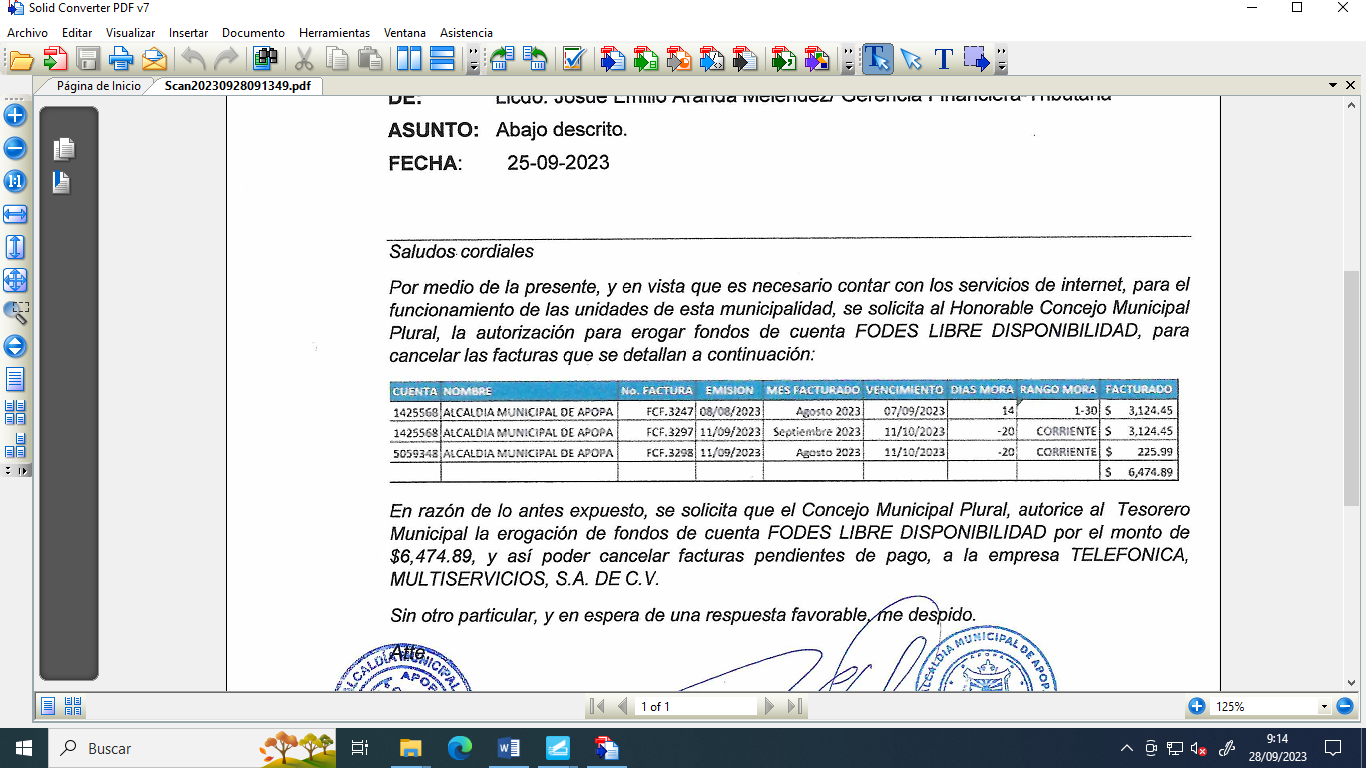 En razón de lo antes expuesto, se solicita que el Concejo Municipal, autorice al Tesorero Municipal, la erogación de fondos de cuenta FODES LIBRE DISPONIBILIDAD, por el monto de: Seis mil Cuatrocientos Setenta y Cuatro Dólares con Ochenta y Nueve Centavos de los Estados Unidos de Norteamérica ($6,474.89), y así cancelar facturas pendientes de pago a la empresa TELEFONICA, MULTISERVICIOS, S.A. DE C.V. Tomándose en consideración la deuda de $6,474.89, y los ingresos de: $24,901.00, aproximado que se dejarían de dejar de percibir diariamente; por la falta de accesibilidad a los sistemas  electrónicos que las Unidades  de atención al contribuyente no podrían  utilizar. Este Concejo Municipal Plural, en uso de sus facultades legales y habiendo deliberado el punto, por MAYORIA  de NUEVE VOTOS A FAVOR  de los Concejales: 1. Dra. Jennifer Esmeralda Juárez García. Alcaldesa Municipal. 2. Carla María Navarro Franco, Primera Regidora Propietaria. 3.  Damián Cristóbal Serrano Ortiz, Segundo Regidor Propietario. 4. Lesby Sugey Miranda Portillo, Tercera Regidora Propietaria. 5. Dra. Yany Xiomara Fuentes Rivas, Cuarta Regidora Propietaria. 6. Jonathan Bryan Gómez Cruz, Quinto Regidor Propietario. 7. Carlos Alberto Palma Fuentes, Sexto Regidor Propietario.  8. Ing. Walter Arnoldo Ayala Rodríguez, Octavo Regidor Propietario. 9. Rafael Antonio Ardon Jule, Noveno Regidor Propietario; razonando su voto en el cual manifiesta literalmente lo siguiente: “ Hago constar que sobre el punto #3  en la participación de la señora Alcaldesa, sobre el reconocimiento de la deuda de el internet voto a favor porque la empresa seguirá prestando el servicio mientras la UCP, trabaja en lo de la contratación de un servicio y porque no quiero que la municipalidad deje de percibir ingresos y que la población tenga la atención que se merece”. TRES VOTOS SALVADOS de los Concejales: 1. Ing. Gilberto Antonio Amador Medrano, Decimo Regidor Propietario; manifestando literalmente lo siguiente: “Punto Nº.3 Análisis de la problemática y contratación de los servicios de internet y telefonía de la Municipalidad, voto en contra del reconocimiento de deuda de los meses facturados fuera de contrato, el cual venció hace más de dos meses, lo hago así porque esta es una situación de negligencia administrativa. Comprendo que el servicio es primordial para el funcionamiento de la municipalidad y sus servicios a la ciudadanía, pero nuevamente se repiten fallas en este sentido”. 2. Bayron Eraldo Baltazar Martínez Barahona, Décimo Primer Regidor Propietario;  manifestando literalmente lo siguiente: “Salvo el voto por reconocimiento de deuda con movistar por no tener el contrato vigente para el pago de 2 facturas”. 3. Osmin de Jesús Menjivar González, Décimo Segundo Regidor Propietario; manifestando literalmente lo siguiente: “Voto en contra por no tener el respaldo para el reconocimiento de la deuda”. DOS ABSTENCIONES de los Concejales: 1. Licdo. Sergio Noel Monroy Martínez, Síndico Municipal. 2. Susana Yamileth Hernández de Vásquez, Séptima Regidora Propietaria. ACUERDA: Primero: Reconocer la deuda con la empresa TELEFONICA, MULTISERVICIOS, S.A. DE C.V., por el monto de $6,474.89. Segundo: Autorizar al Tesorero Municipal, para que erogue de la cuenta número  00480009814 de FODES LIBRE DISPONIBILIDAD la cantidad de: SEIS MIL CUATROCIENTOS SETENTA Y CUATRO DÓLARES CON OCHENTA CENTAVOS  DE LOS ESTADOS UNIDOS DE NORTE AMÉRICA, ($6,474.89), y emita cheque a nombre de la empresa TELEFONICA, MULTISERVICIOS, S.A. DE C.V., en concepto de pago de reconocimiento de deuda por prestación de servicios de Internet, para el funcionamiento de las Unidades de esta Municipalidad, según el siguiente detalle:  Tercero: Facúltese al Jefe de la Unidad de Compras Públicas UCP, para  que realice los procesos legales y con la celeridad  adecuada para la contratación de los servicios de Telefonía e Internet. Cuarto: Queda autorizada la Jefa de Presupuesto para que realice la reprogramación presupuestaria para llevar a feliz término lo aprobado en este Acuerdo. Quinto: Quedando autorizado el Jefe de la Unidad de Informática de esta Municipalidad notifique a la empresa  TELEFONICA, MULTISERVICIOS, S.A. DE C.V., de lo resuelto en este Acuerdo Municipal.  Fondos con aplicación al específico y expresión Presupuestaria Municipal vigente, que se comprobará como lo establece el artículo 78 del Código Municipal.- CERTIFÍQUESE Y COMUNÍQUESE. HAGO CONSTAR QUE: I. Que por medio del punto número tres de la agenda de esta Sesión, el cual corresponde a Participación de la Señora Alcaldesa Municipal, se le otorga participación a la XXXXXXXXXXX, Jefe del Departamento de Gestión de Riesgo y Adaptación al Cambio Climático, quien brinda informe verbal de las actividades realizadas y en ejecución de la alerta amarilla e informa también del estado de los Biodigestores en la comunidad el Sartén. Para lo cual el Concejal Osmin de Jesús Menjívar Gonzales, Décimo Segundo Regidor Propietario, propone elaborar un recomendable para el Jefe de la Unidad de Compras Públicas, para que realice las diligencias correspondientes, con el objeto de cotizar con empresas de limpieza de los biodigestores en la Comunidad el Sartén y presente las cotizaciones al Concejo Municipal. II. Que por medio del punto número cuatro de la agenda de esta Sesión, el cual corresponde a Participación del XXXXXXXXX, Apoderado General y Judicial, quien realizó las siguientes acciones: a) Se presentó ante el pleno como apoderado de la Municipalidad y b) Pidió los nombres de los concejales que quieren ser incorporados al poder de representación. III. Que por medio del punto número cinco de la agenda de esta Sesión, el cual corresponde a Escrito de fecha 21/09/2023, suscrito por el Lic. Sergio Noel Monroy Martínez, Síndico Municipal, por medio del cual de conformidad al art. 86 del Código Municipal, interpone ante el Concejo observaciones realizadas por su persona, así como el razonamiento y fundamento de la negatividad a la autorización del “VISTO BUENO”, en la Planilla de gerencia de Desarrollo Social y del Departamento de Identidad Cultural, por haberse realizado descuentos a algunos empleados por no realizar marcaje en el reloj biométrico, manifestando que de conformidad al Art. 51 del Código Municipal, solicito al Jefe de Informática el marcaje del Gerente de Desarrollo Social, Jefe de la Juventud y Jefe de Identidad Cultural, quienes se encuentran en la misma situación pero a ellos si les sale reflejado el pago en la planilla. POR TANTO HAGO CONSTAR QUE ESTA NOTA SOLO FUE DE CONOCIMIENTO). ASÍ MISMO LA DRA. JENNIFER ESMERALDA JUÁREZ GARCÍA, ALCALDESA MUNICIPAL, MANIFESTÓ VERBALMENTE QUE YA HABÍA ENVIADO UN MEMORÁNDUM RELACIONADO AL TEMA PARA SU RESOLUCIÓN. IV. Que por medio del punto número seis de la agenda de esta Sesión, el cual corresponde a Memorándum con REF/RRHH/347/2023, de fecha 21/09/2023, suscrito por la XXXXXXXXXXXX, Jefe de Recursos Humanos, por medio del cual informa referente a las dos planillas que fueron retenidas por parte del Síndico Municipal, la de la Unidad de Identidad Cultural y Gerencia de Desarrollo Social, a razón de los descuentos efectuados a los señores: XXXXXX, del Departamento de Identidad Cultural y el XXXXXXXXX, de la Gerencia de Desarrollo Social, por lo tanto informa que nuevamente solicitó por escrito a las jefaturas los respaldos de la no marcación de ambos empleados, y de esta manera dejar constancia de los descuentos realizados a cada uno; aclarando que efectuó entrega en el tiempo normal las planillas de salarios, por lo tanto se exonera del incumplimiento de pago de salarios. POR TANTO HAGO CONSTAR QUE SOLO FUE DE CONOCIMIENTO, Y ESTA RELACIONADO A LO PLANTEADO AL PUNTO NUMERO CINCO DE ESTA AGENDA. Y no habiendo más que hacer constar se cierra la sesión a las dieciséis horas con quince minutos del día lunes veinticinco de septiembre del año dos mil veintitrés.Dra. Jennifer Esmeralda Juárez García                                                                                                             Alcaldesa Municipal                                                                                                                                                                                                                                                                         Lic. Sergio Noel Monroy Martínez                                                                                                              Síndico Municipal Sra. Carla María Navarro Franco  Primera Regidora Propietaria                                            Sr. Damián Cristóbal Serrano Ortiz                                                                                                       Segundo Regidor Propietario                                                   Sra. Lesby Sugey Miranda Portillo,   Tercera Regidora Propietaria                                                    Dra. Yany Xiomara Fuentes Rivas  	                                                                 Cuarta Regidora Propietaria Sr. Jonathan Bryan Gómez Cruz    Quinto Regidor Propietario                                                        Sr. Carlos Alberto Palma Fuentes                      	                                                                    Sexto Regidor Propietario Sra. Susana Yamileth Hernández de Vásquez         Séptima Regidora Propietario                                         Ing. Walter Arnoldo Ayala Rodríguez           	                                                                           Octavo Regidor Propietario Sr. Rafael Antonio Ardón Jule Noveno Regidor Propietario                                              Ing. Gilberto Antonio Amador Medrano                                                                                                                   Décimo Regidor Propietario                                                   Sr. Bayron Eraldo Baltazar Martínez Barahona       Décimo Primer Regidor Propietario                          Sr. Osmín de Jesús Menjívar González  	                                                     Décimo Segundo Regidor Propietario Licdo. José Francisco Luna Vásquez                                   Sr. José Mauricio López Rivas       Primer Regidor Suplente                                                 Segundo Regidor Suplente                                                 Sra. Stephanny Elizabeth Márquez Borjas            Tercera Regidora Suplente                                                                                                                                 Sra. María del Carmen García,                                                                                     Cuarta Regidora Suplente (permiso personal)Lic. Nelson Estrada HernándezSecretario Municipal